Minneapolis Police Department 3rd PrecinctSector 3 Crime Weekly UpdateFor Diamond Lake, Ericsson, Field, Hale, Keewaydin, Minnehaha, Morris Park, Northrop, Page, Regina, Standish (south of 42nd St. E.), Wenonah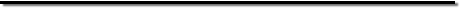 Week of Sept 18 to Sept 24, 2018Residential Burglaries Home	42xx Chicago Av S  			9/22-23 time unknown 	attemptEntry: damaged door.Loss: none.	Garage42xx Longfellow Av			9/22 bet. 6am-4:30pmEntry: no force evidentLoss: old keys.Business CrimesThere were no business burglary and no business robberies.There were no auto theft reports and one theft from motor vehicle (53xx 15th Av S).RobberiesThere were no robbery of person in the Sector during this time period.Upcoming Events:Wednesday, Oct 24th   @ 6:30pm	Block Leader Training, 3rd Pct, 3000 Minnehaha AveThursday, Nov 15th @ 6:30pm Block Leader Training, 3rd Pct, 3000 Minnehaha AveFor more information about the attached information, contact:For Field, Regina, Northrop, Standish and Ericsson Neighborhoods:Crime Prevention Specialist  Notsch………….. 612/673-2856  or karen.notsch@minneapolismn.govFor Hale, Page, Diamond Lake Neighborhoods:	Crime Prevention Specialist Brett Nyman……………612/673-3482					or brett.nyman@minneapolismn.govFor Keewaydin, Minnehaha, Morris Park and Wenonah:	Crime Prevention Specialist Shun Tillman…………..612/673-2846					or shun.tillman@minneapolismn.gov